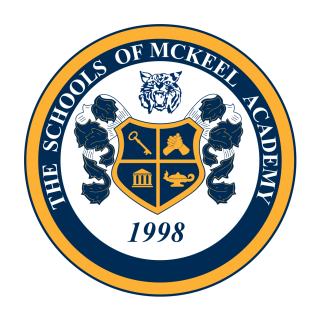 The Board of TrusteesofThe Schools of McKeel AcademyMcKeel Academy of TechnologyMcKeel Elementary AcademySouth McKeel AcademyWill have an Emergency meeting on:Wednesday, August 19, 20203:00 pmLocation:Zoom meetingThe Public is invited to attend.Meeting times and dates are subject to change